DaltonNom :daltonNom conplet :john DaltonNationalite: britaniquePeriode de temps: naisonse 6 septembre 1766’mort 27 juillet 1844Image drapeaux :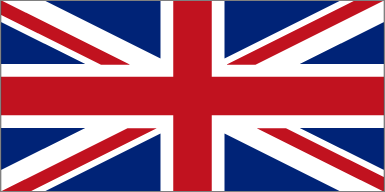 Decouverte :la physique et la chymie Image de lui : 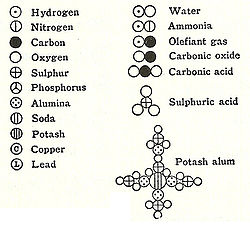 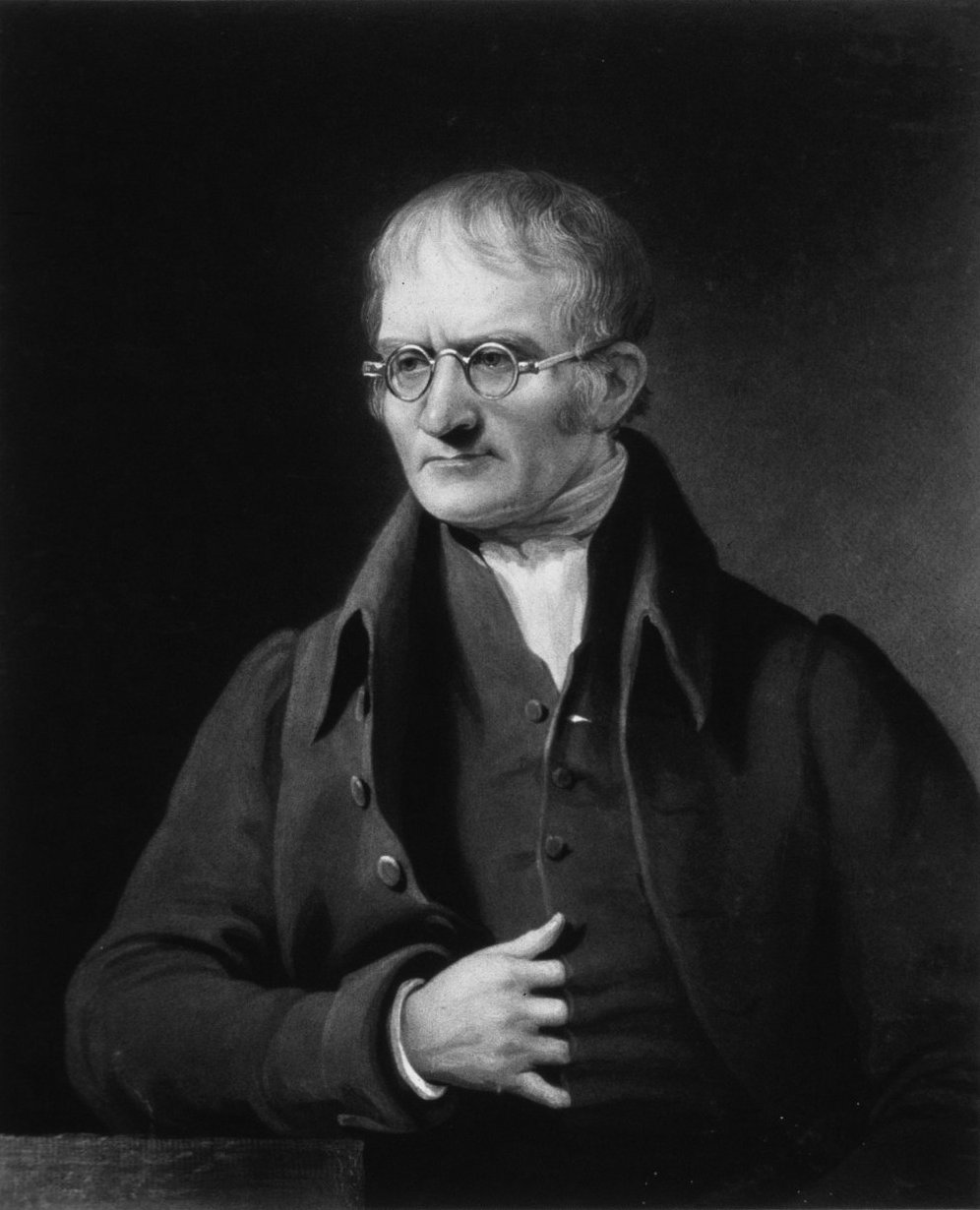 